Week 7Tuesday 5th May 2020Year 6- Varied fluencyPlease click on this link for more information: https://www.bbc.co.uk/bitesize/topics/z4nsgk7/articles/zwbndxs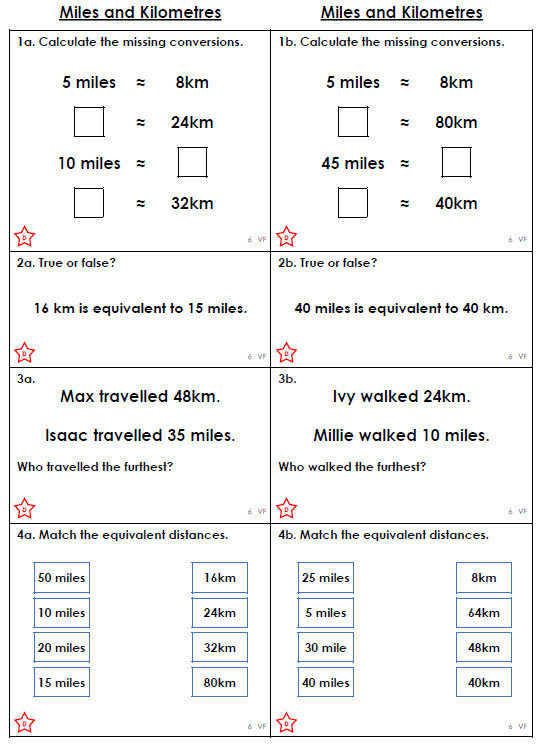 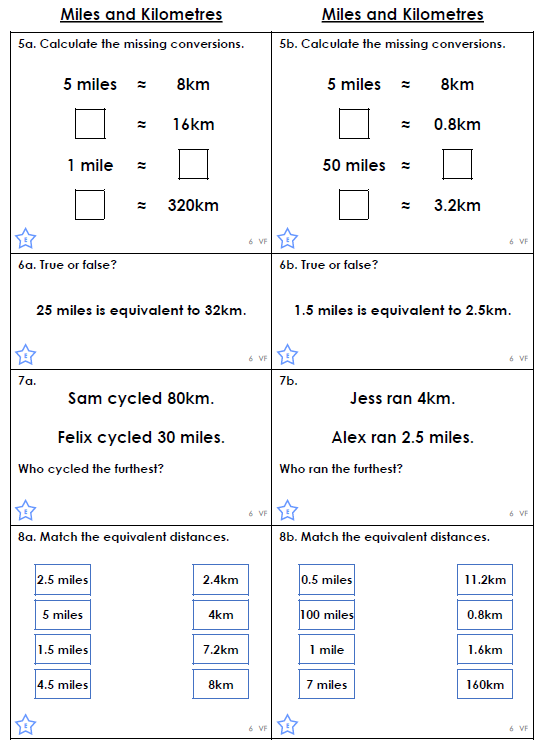 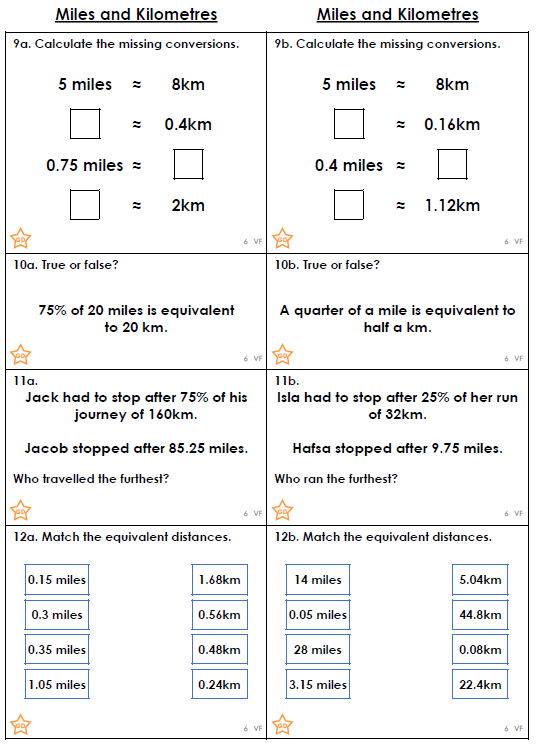 